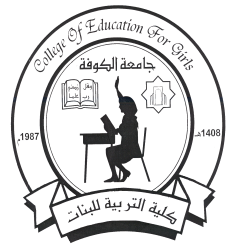 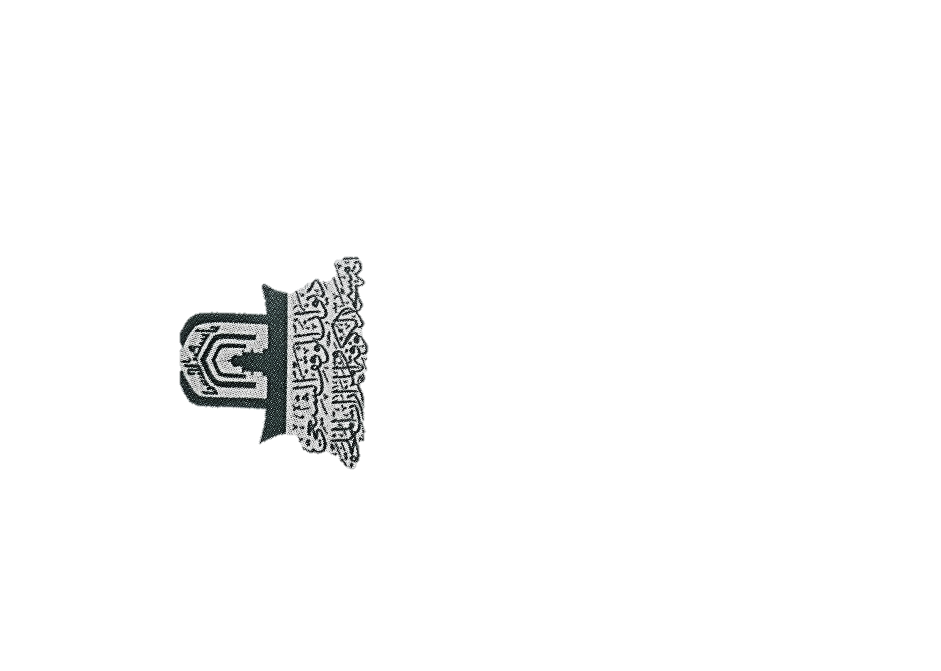 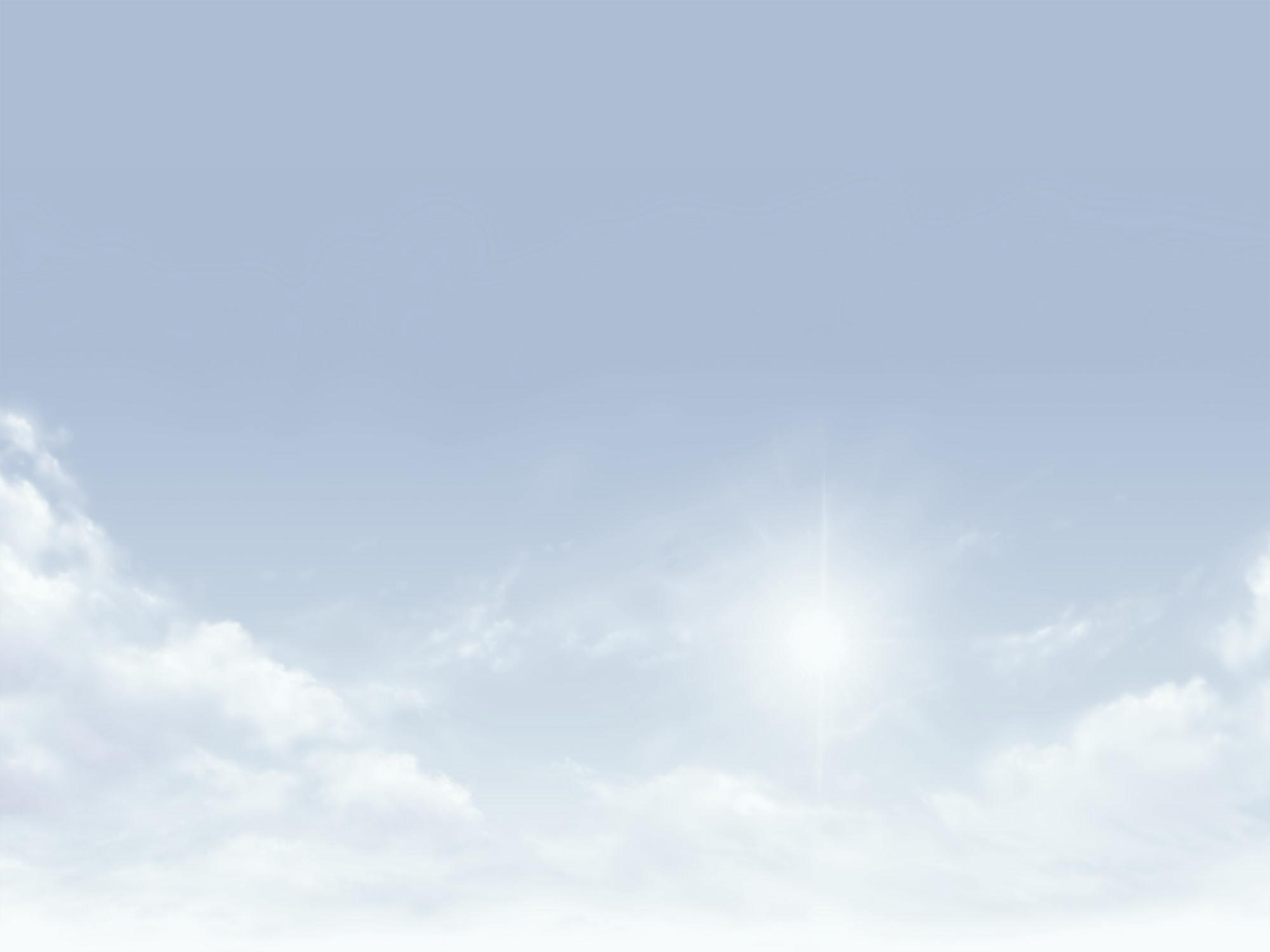 الاسم الثلاثي واللقب :رافد محمد علي حسن وصفياللقب العلمي :استاذ مساعدالمؤهل العلمي( الشهادة الحاصل عليها):دكتوراهالاختصاص الدقيق:فسلجة الغدد الصممكان العمل الحالي:كلية الصيدلة \جامعة الكوفةالهاتف النقال:07705698789البريد الالكتروني:rafidm.abed.@uokufa.edu.iq         المناصب التي شغلها:1 مدير التسجيل في كلية الصيدلة 1999 لغاية 20012 شغل منصب مقرر مجلس الكلية 2007-20083 رئيس فرع التحليلات المرضية من 2008-20104 رئيس فرع العلوم المختبرية 2010 -20135 عضو لجنة الترقيات العلمية في الكلية6 ممثل الجودة في الكلية لسنة 20146 مدير وحدة البيت الحيواني في الكلية 7 رئيس اللجنة الامتحانية للاعوام 2009- 2010 و 2012-2013 و2014- 2015و 2017-2018 7 ترأست الكثير من اللجان الفرعية في داخل الكليةعدد المواد الدراسية التي قمت بتدريسها:  1 - تقنيات مختبرية دراسات عليا2- مادة البايلوجي 3- مادة الانسجة4- تدريبات مختبريةعدد الاطاريح والرسائل التي اشرفت عليها:عدد المؤتمرات والندوات العلمية التي شاركت فيها :           داخل العراق :  2         خارج العراق................عدد الدورات التدريبية التي شاركت فيها :                      داخل العراق ....7......     خارج العراقعدد البحوث المنشورة في مجلات عالمية : 2عدد البحوث المنشورة في مجلات محلية:6عدد كتب الشكر والجوائز وشهادات التقدير:15عدد الكتب المؤلفة او المترجمة:عدد براءات الاختراع:*ترسل السيرة الذاتية على البريد الالكتروني للمؤتمر: edg.Bio@uokufa.edu.iq